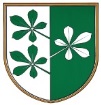 OBČINA KIDRIČEVOKomisija za mandatna vprašanja, volitve in imenovanjaKopališka ul. 142325 KidričevoNa podlagi 20. člena Statuta Občine Kidričevo (Uradno glasilo slovenskih občin, št. 62/16 in 16/18) komisija za mandatna vprašanja, volitve in imenovanja predlaga občinskemu svetu Občine Kidričevo, da sprejmeS  K  L  E  Po imenovanju komisije za priznanja in odlikovanjaKomisija za mandatna vprašanja, volitve in imenovanja, predlaga občinskemu svetu Občine Kidričevo, se v komisijo za priznanja in odlikovanja  imenujejo:1. Nevenka Lupinšek, Kungota pri Ptuju 21, predsednica2. Branko Valentan, Apače 206, član3. Marina Valentan, Lovrenc na Dr. polju 75/a, članicaO b r a z l o ž i t e vKomisija za mandatna vprašanja, volitve in imenovanja (v nadaljevanju: komisija) je na svoji 1. redni seji, ki je bila dne, 10.1.2023 obravnavala predloge za imenovanje komisije za priznanja in odlikovanja. V komisijo za priznanja in odlikovanja so bili predlagani:Nevenka Lupinšek, Kungota pri Ptuju 21, predlagatelj SDSMarina Valentan, Lovrenc na Dr. polju 75/a, predlagatelj SDKer komisija ni prejela dovolj predlogov (vsaj tri) je bil na sami seji komisije v komisijo za priznanja in odlikovanja predlagan še gospod Branko Valentan Apače 206, član občinskega sveta Občine Kidričevo, za predsednico komisije pa je bila predlagana Nevenka Lupinšek. Komisija tako predlaga, da se v komisijo za priznanja in odlikovanja imenujejo:1. Nevenka Lupinšek, Kungota pri Ptuju 21, predsednica2. Branko Valentan, Apače 206, član3. Marina Valentan, Lovrenc na Dr. polju 75/a, članicaKomisija predlaga občinskemu svetu, da sprejme predlagani sklepa. Štev. 011-8/2023-1Dne  11.1.2023								Danilo Lendero;								predsednik								komisije za mandatna vprašanja,								volitve in imenovanja